Les travaux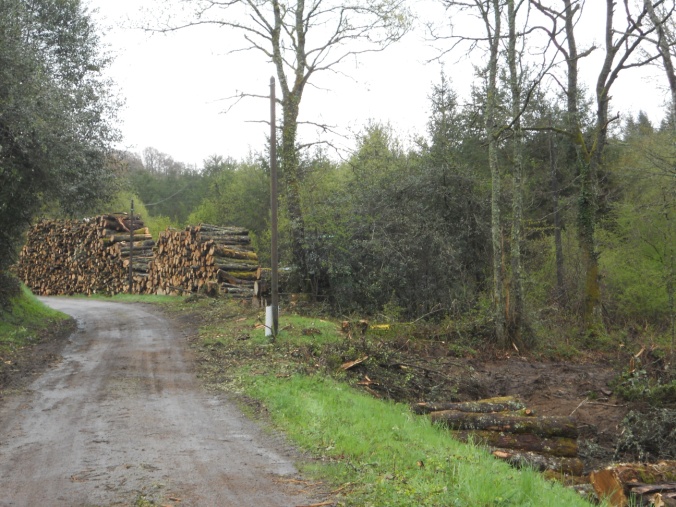 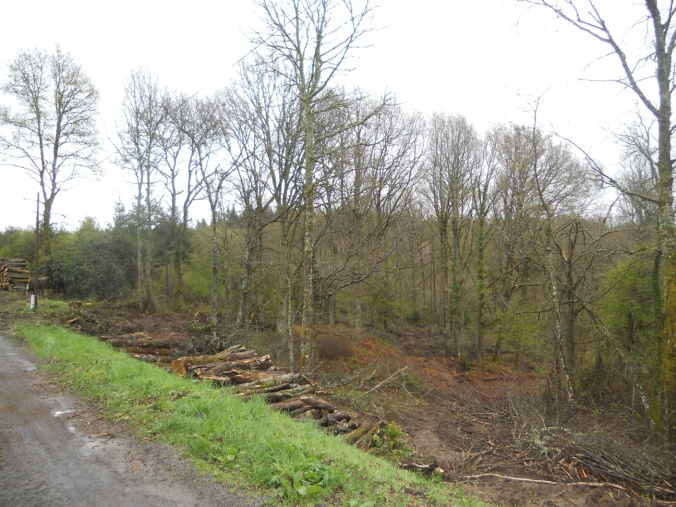 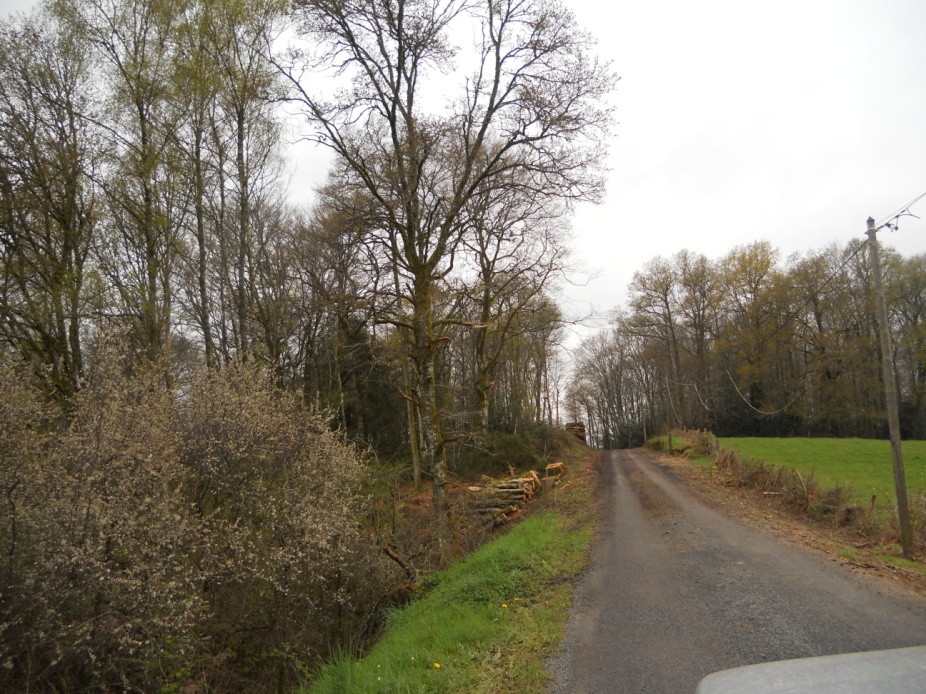                                                                             Coupe des arbres le long des routes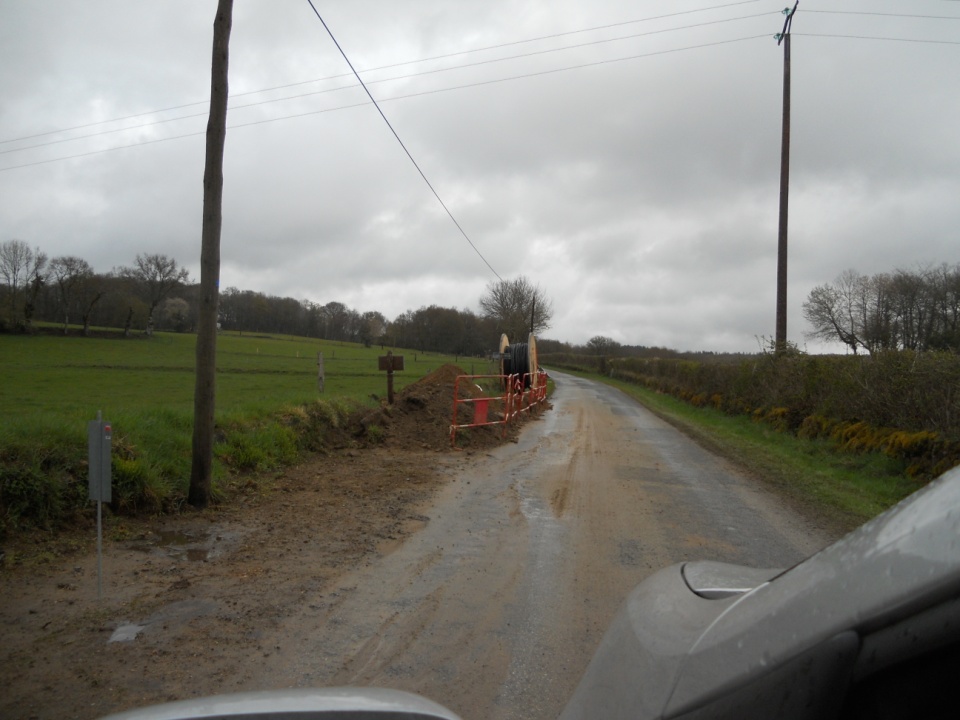 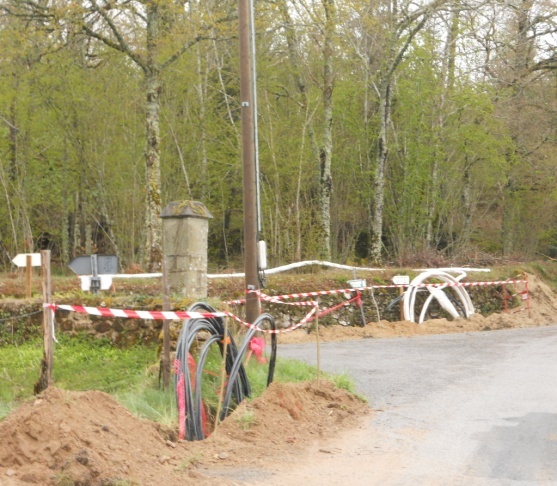 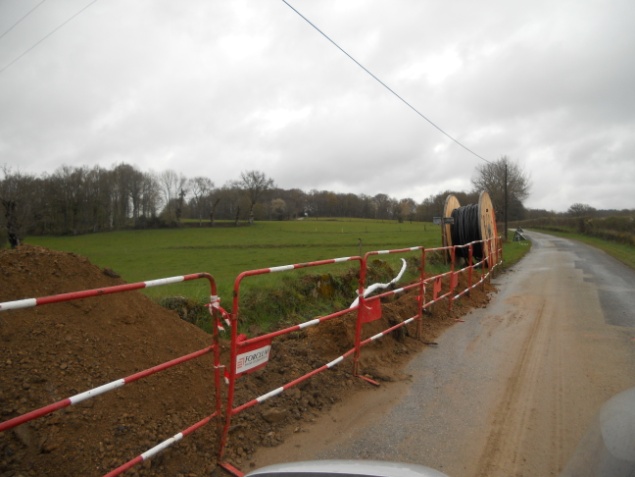                                                            Enfouissement des câbles « moyenne tension »